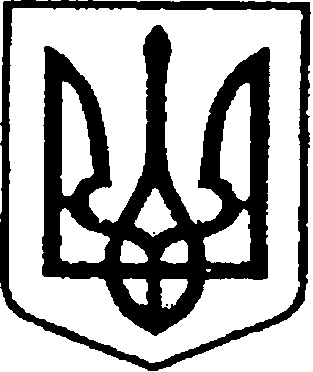 УКРАЇНАЧЕРНІГІВСЬКА ОБЛАСТЬНІЖИНСЬКА МІСЬКА РАДАУПРАВЛІННЯ КОМУНАЛЬНОГО МАЙНА ТА ЗЕМЕЛЬНИХ ВІДНОСИННАКАЗ08 січня  2024 року                      Ніжин                                            №  2Про затвердження паспортівбюджетних  програм на 2024 рік        Відповідно до Закону України «Про Державний бюджет України на 2023 рік»,  «Правил  складання паспортів бюджетних програм місцевих бюджетів та звітів про їх виконання», затверджених наказом Міністерства фінансів України від  26.08.2014 р. № 836 «Про деякі питання запровадження програмно-цільового методу складання та виконання місцевих бюджетів» зі змінами, рішення  Ніжинської  міської  ради VIII скликання  від 08.12.2023 року № 2-35/2023 «Про затвердження програм місцевого/регіонального значення на 2024 рік»  та № 5-35/2023 «Про бюджет Ніжинської міської територіальної громади на 2024 рік» (Код бюджету 2553800000):  Затвердити паспорти бюджетних програм  на 2024 рік управління  комунального майна та земельних відносин  Ніжинської  міської  ради Чернігівської області  за  КПКВ 3110160, 3110180, 3117130, 3117650, що додаються.         Начальник  управління                                                       Ірина ОНОКАЛО